PERSON SPECIFICATION FOR A MAINSCALE TEACHING POST AT GREATHAM  PRIMARY SCHOOL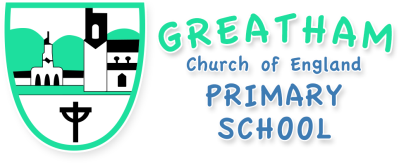  BOROUGH COUNCIL IS COMMITTED TO SAFEGUARDING AND PROMOTING THE WELFARE OF CHILDREN AND YOUNG PEOPLETHIS POST IS SUBJECT TO SAFER RECRUITMENT MEASURES, INCLUDING AN ENHANCED DBS CHECKCATEGORYESSENTIALDESIRABLEEVIDENCEApplicationFully supported by referencesWell written, structured and presented applicationKnowledge and understanding of current educational issues and their relevance for this schoolApplication, references QualificationsDepartment for Education recognised teacher qualificationsDegreeApplication, interviewExperienceCan demonstrate proven ability as an excellent teacherProven record of effective subject leadershipLetter of application, interviewProfessional knowledge and understandingCan demonstrate what constitutes quality and high standards in learning and teachingCan demonstrate Inclusion strategies for engaging all learnersCan demonstrate what constitutes appropriate and successful relationships with childrenDemonstrates an ability to protect children in Primary Schools Can demonstrate how to achieve and sustain high standardsCan demonstrate effective organisational skillsCan demonstrate an ability to work well with parents and carersHow the learning environment supports high standardsApplication form, lesson observation, interviewSkillsCan demonstrate high expectations of childrenCan demonstrate excellent behaviour managementCan demonstrate an ability to work as part of a team.Application, references, interviewCurriculum Can demonstrate an ability to deliver the National Curriculum and its assessment.Can demonstrate secure knowledge and understanding of the needs of primary age pupils, including those with special educational needs.Can demonstrate secure knowledge of the structure, delivery and content of the curriculum for 3-11 year oldsApplication, interview, referencesProfessional ValuesCan demonstrate a commitment to practical learningCan demonstrate willingness to use variety of teaching strategies to engage all learnersCan demonstrate commitment to the personal welfare and safeguarding of children. Can demonstrate how to safeguard and protect childrenSupport for an enriched curriculum through out of hours learning and educational visits.Application, interviewPersonal AttributesIs highly motivated and committed.Is passionate about teaching and learning.Can demonstrate a willingness to participate in the whole life of the School.Can demonstrate excellent organisational skills.Application, references, interview 